পারিবারিক ইতিহাসঠাকুরদের আদি পদবী কুশারী। কুশারীরা ভট্টনারায়ণের পুত্র দীন কুশারীর বংশজাত। দীন কুশারী মহারাজ ক্ষিতিশূরের নিকট কুশ (বর্ধমান জেলা) নামক গ্রাম পেয়ে গ্রামের অধিবাসী হন ও কুশারী নামে খ্যাত হন। রবীন্দ্রনাথের জীবনীকার প্রভাতকুমার মুখোপাধ্যায় তার রবীন্দ্রজীবনী ও রবীন্দ্রসাহিত্য-প্রবেশক গ্রন্থের প্রথম খণ্ডে ঠাকুর পরিবারের বংশপরিচয় দিতে গিয়ে উল্লেখ করেছেন,পরবর্তীকালে কুশারীরা বঙ্গদেশের সর্বত্র ছড়িয়ে পড়ে- যশোরের ঘাটভোগ-দমুরহুদা থেকে ঢাকার কয়কীর্তন থেকে বাঁকুড়ার সোনামুখী থেকে খুলনার পিঠাভোগ পর্যন্ত। পিঠাভোগের কুশারীরাই এদের মধ্যে সবচেয়ে প্রভাবশালী ও অবস্থাপন্ন হয়ে ওঠে।[৪৪]জীবনীপরিবারবিশ্বভ্রমণসৃষ্টিকর্মসঙ্গীতদেস“কুশারীরা হলেন ভট্টনারায়ণের পুত্র দীন কুশারীর বংশজাত; দীন মহারাজ ক্ষিতিশূরের নিকট কুশ নামক গ্রাম (বর্ধমান জিলা) পাইয়া গ্রামীণ হন এবং কুশারী নামে খ্যাত হন৷ দীন কুশারীর অষ্টম কি দশম পুরুষ পরে জগন্নাথ৷[৪৩][৪৪][৪৫][৪৬][৪৭]”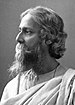 